раздел 1СЕМИНАР ПО ИМПЛЕМЕНТАЦИИ КОНВЕНЦИИ НА НАЦИОНАЛЬНОМ УРОВНЕ: ВВЕДЕНИЕПЛАН ЗАНЯТИЯ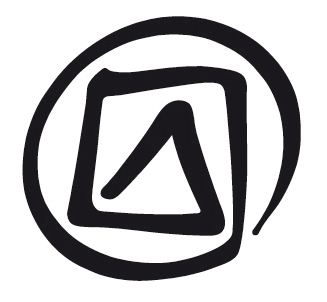 ПРОДОЛЖИТЕЛЬНОСТЬ:1 часцель:Сформировать общее понимание идеи и целей семинара по имплементации Конвенции об охране нематериального культурного наследия на национальном уровне и установить рабочие взаимоотношения с участниками.ОПИСАНИЕ:Этот раздел знакомит с контекстом, идеей и целью пятидневного семинара по имплементации Конвенции на национальном уровне. Данный семинар рассматривается как базовый в программе укрепления потенциала Конвенции, поскольку в нём представлены ключевые знания, необходимые для её имплементации: введение в Конвенцию; её основные понятия и роли разных участников; различные меры по охране на национальном уровне и механизмы международного сотрудничества. Раздел начинается с взаимного представления фасилитатора и участников.Предлагаемый порядок:Фасилитатор рассказывает о своём опыте в сфере нематериального культурного наследия (НКН), ссылаясь на примеры НКН, с которыми он или она работал(-а) или которыми интересовался (интересовалась). Если некоторые участники не знакомы с НКН, фасилитатор кратко представляет области НКН, перечисленные в Конвенции (статья 2.2). Это может привести к первому обсуждению понятия НКН (см. раздел 3 Текста участников: «Нематериальное культурное наследие»); в любом случае, обсуждение определения НКН представлено далее в этом разделе.Участники кратко представляют себя (или друг друга) и описывают свой интерес к НКН и опыт работы с ним (можно обратиться к Раздаточному материалу 2). Фасилитатор представляет цель семинара; участники обсуждают ожидаемые результаты.Фасилитатор представляет определения НКН и охраны согласно Конвенции (статьи 1 и 2) и знакомит с другими источниками (Раздаточный материал 1).Вспомогательные документы:Комментарии фасилитатора, раздел 1Расписание фасилитатора, раздел 1 (в Заметках фасилитатора)Раздел 1, Раздаточный материал 1: Аббревиатуры, акронимы и терминыРаздел 1, Раздаточный материал 2: Представление участниковТекст участников, разделы 1–13, особенно раздел 3: «Нематериальное культурное наследие», «Области НКН» и «Охрана и меры по охране»Основные тексты Международной конвенции об охране нематериального культурного наследияЗаметки и советыДанный раздел требует подготовки фасилитатора при помощи Бюро ЮНЕСКО в регионе и веб-сайтов НКН и ЮНЕСКО. Фасилитатору может понадобиться изучить соответствующее законодательство, политику, учреждения и ключевые проекты, связанные с НКН, в государствах, участвующих в семинаре.До начала семинара участникам можно разослать Раздаточный материал 2 к разделу 1, содержащий список вопросов, предшествующих семинару; на них следует ответить, а затем взять с собой. Это поможет участникам подготовиться к семинару.В идеале участникам до начала семинара рассылают также разделы 1–13 Текста участников и Основные тексты. Иногда есть переводы Конвенции на местные языки, которые также могут предоставляться участникам. Фасилитаторы должны обратиться за справкой о текущем списке доступных языков к веб-сайту НКН. В рамках настоящего раздела следует представить как Текст участников, так и Основные тексты.Семинар можно начать, обратившись к участникам (после непродолжительного обсуждения) с просьбой представить незнакомых коллег и объяснить группе свои интересы и опыт работы с НКН.Раздел 1 Текста участников служит участникам основой: он представляет данный семинар и объясняет его место в серии семинаров, организованных ЮНЕСКО в рамках глобальной стратегии повышения осведомлённости для имплементации Конвенции на национальном уровне. Он объясняет порядок пользования Текстом участников и служит руководством использования аббревиатур/терминов. В нём также содержится информация о таких понятиях как НКН и охрана. Более подробная информация об этих и других понятиях содержится в разделе 3 Текста участников. Фасилитатор может обратить внимание на следующие пункты:В Основных текстах представлена Конвенция и другие официальные тексты, призванные содействовать её имплементации, такие как Оперативное руководство и Правила процедуры Генеральной ассамблеи.Конвенция является гибким документом, содержащим немного строгих определений и обязательств и оставляющим государствам-участникам существенную свободу действий при имплементации её положений на национальном уровне.Текст участников представляет собой руководство, разработанное для данного семинара, и не являющееся официальным текстом Конвенции. В нём представлены подходы и толкования, основанные на обсуждениях и решениях Межправительственного комитета по охране нематериального культурного наследия, отражающие многообразный опыт государств-участников по имплементации Конвенции.раздел 1семинар по имплементации конвенции на национальном уровне: введениекомментарий фасилитаторацель семинараДанный семинар предназначен для того, чтобы помочь участникам глубоко понять возможные действия по имплементации Конвенции об охране нематериального культурного наследия. Участники являются представителями правительственных и неправительственных организаций (НПО), сообществ, учреждений и индивидуальными экспертами. Как правило, все участники представляют одно из государств ратифицировавших Конвенцию. В некоторых случаях к семинару могут присоединяться участники из других традиционно сотрудничающих между собой государств региона.По окончании семинара участники будут понимать Конвенцию и её Оперативное руководство (ОР), обязательства, которые принимает государство, ратифицирующее Конвенцию, и возможные способы её имплементации с упором на охрану НКН, как она пропагандируется Конвенцией.ПЛАН ПЯТИДНЕВНОГО СЕМИНАРАВВЕДЕНИЕ В КОНВЕНЦИЮ (разделы 1–3)Раздел 1: представление участников друг другу, рассмотрение содержания семинара применительно к их нуждам и общий обзор семинара. Раздел 2: представление Конвенции.Раздел 3: обсуждение ключевых понятий Конвенции.Семинар стимулирует участников применять принципы и понятия Конвенции к их собственной ситуации. Их просят находить примеры в собственном контексте, делиться личным опытом и обсуждать, например, какие местные слова следует использовать, рассказывая о НКН или других понятиях, использованных в Конвенции.кто что может делать при имплементации конвенции (раздел 4)Раздел 4: обзор того, что государства-участники, носители, сообщества, НПО, прочие организации, учреждения и эксперты могут делать для охраны НКН, имеющегося на территории данного государства. В нём заложены основы всех остальных разделов семинара.имплементация конвенции (разделы 5–13)В этих разделах объясняется, как государства-участники могут осуществлять имплементацию Конвенции на национальном уровне, что означает прежде всего охрану НКН, имеющегося на его территории. Раздел 5: обсуждение того, зачем следует повышать осведомлённость о НКН и как это следует делать.Раздел 6: рассмотрение вопроса идентификации и инвентаризации НКН. Раздел 7: обсуждение того, зачем следует привлекать соответствующие сообщества к любым действиям, затрагивающим их НКН, и как это следует делать.Раздел 8: обсуждение взаимосвязи между НКН и устойчивым развитием.Раздел 9: обсуждение охраны.Раздел 10: представление и обсуждение рекомендаций по развитию политики и учреждений в сфере НКН, которые даны в Конвенции и ОР. Раздел 11: обзор номинаций.Раздел 12: рассмотрение вопросов международного сотрудничества и помощи.В основе Конвенции лежит несколько общих принципов, которыми следует руководствоваться при её имплементации. Их можно найти в Конвенции и ОР; вместе они составляют то, что иногда называют «духом Конвенции». Однако, поскольку Конвенция принята сравнительно недавно, а НКН включает обширные области общественной, культурной и творческой деятельности, остаётся много аспектов её имплементации, которые всё ещё остаются предметом обсуждения. Руководящие органы Конвенции разрабатывают ОР для решения подобных проблем.Не существует общих решений большинства проблем, с которыми сталкиваются государства-участники при имплементации Конвенции. НКН отличается большим разнообразием в различных уголках мира; охраняется оно тоже по-разному; кроме того, точки зрения сообществ и экспертов могут существенно различаться. Существуют также различные стратегии охраны НКН, управления им, особенности политики и институционального устройства в данной области.Хотя государства-участники принимают на себя определённые обязательства согласно Конвенции (преимущественно оперативные обязательства на национальном уровне и административные и финансовые – на международном), она оставляет им значительную свободу действий при решении конкретных вопросов (таких как инвентаризация) и толковании некоторых понятий (например, «соответствующие сообщества») на национальном либо, в некоторых случаях, региональном или федеральном уровне.Конвенция и её ОР отводят очень большую роль сообществам, группам и отдельным лицам, которые создают, воспроизводят, развивают и передают НКН. Их участие и согласие обязательны для любой деятельности, организованной согласно Конвенции и касающейся их НКН. Следует поощрять проявления их собственной инициативы, направленной на охрану своего НКН, и помогать им в этом. Участие сообществ в имплементации Конвенции обсуждается в разделе 7.Раздел 13: сравнение Конвенции нематериального наследия с Конвенцией всемирного наследия. Данный раздел может быть полезен фасилитаторам и тем участникам, которые изучают управление материальным наследием или работают в этой сфере. выводы и оценка (разделы 14 и 15)Раздел 14 даёт участникам возможность обсудить проблемные моменты на заключительной сессии; при этом можно опираться на вопросник (раздел 14, Раздаточный материал). Это должно привести к обсуждению базовых принципов, лежащих в основе Конвенции. Участников следует поощрять использовать данный раздел для размышления над процессом имплементации Конвенции в их собственных государствах. Раздел 15: предоставление участникам времени для оценки семинара.материалы, предоставляемые для семинараУчастникам и фасилататорам предоставляются 15 разделов семинара, раскрывающих большинство вопросов, связанных с Конвенцией и её имплементацией. Участники также получают Основные тексты, в которых, среди прочего, представлен полный текст Конвенции и её ОР. Фасилитаторам следует использовать все возможные материалы, которые могут помочь им подготовиться к семинару и провести его:Тексты участников, в которых представлена основная информация о Конвенции и её имплементации;Планы занятий, включённые в Заметки фасилитатора, в которых представлен обзор каждого раздела;Раздаточный материал с дополнительной информацией или инструментарием, таким как вопросники, таблицы и упражнения;Презентации PowerPoint;Примеры.Материалы представляют собой своеобразный набор инструментов, предназначенный для того, чтобы помочь фасилататорам в диалоговом представлении и обсуждении с участниками вопросов, которым посвящены отдельные разделы. Заметки фасилитатора и Тексты участников являются взаимодополняющими: содержание последних не повторяется в первых. В Заметках фасилитатора представлена подробная информация, которую не обязательно в полном объёме представлять участникам, но которая может быть полезна при возникновении отдельных вопросов.Заметки фасилитатора для данного раздела содержат примерное расписание планирования 5-дневного семинара. Структура и расчёт времени должны быть адаптированы к контексту каждого конкретного семинара. Планы занятий представляют собой руководство по проведению семинара фасилитаторами, которые могут при необходимости изменить расписание. Расписание, Текст участников, соотносящиеся с разделами семинара, а также любые упражнения и раздаточные материалы, которые фасилитатор посчитает нужными, можно раздать участникам вместе с вспомогательными материалами, такими как Основные тексты (доступные в электронном виде на сайте НКН) или текст Конвенции на местном языке. Поскольку во время семинара часто будут делаться ссылки на Конвенцию и ОР, участники должны держать при себе Основные тексты. Заметки фасилитатора содержат много цитат из Конвенции и ОР, но они являются просто ориентиром для фасилитаторов и базовой информацией для Текста участников; их не надо зачитывать во время семинара. Там, где это необходимо, участников следует отсылать к Основным текстам для поиска соответствующих статей Конвенции и пунктов ОР.Поощряя взаимодействие, Заметки фасилитатора и планы занятий предлагают различные упражнения, которые можно вводить по мере необходимости или изменять, если требуется. Примеры, содержащиеся в материалах, или разработанные фасилитатором, можно использовать как основу для дополнительных упражнений.значкиЗначки используются во всех материалах для привлечения внимания к определённым аспектам текста.Значок «глаз» означает ссылку на другой раздел или подраздел используемых материалов, не содержащийся в данном документе, или ссылку на Основные тексты.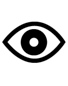 Значок «бумага» означает ссылку на источник, не являющийся частью используемых материалов. Это могут быть веб-сайты, статьи и прочие внешние источники.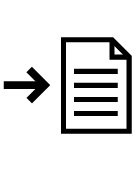 Значком «восклицательный знак» обозначена особо важная информация, требующая обращения внимания и запоминания.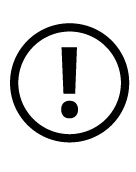 Значок «карандаш» указывает на упражнение или другой вид деятельности, входящий в данный раздел. Эти упражнения требуют соответствующего внимания.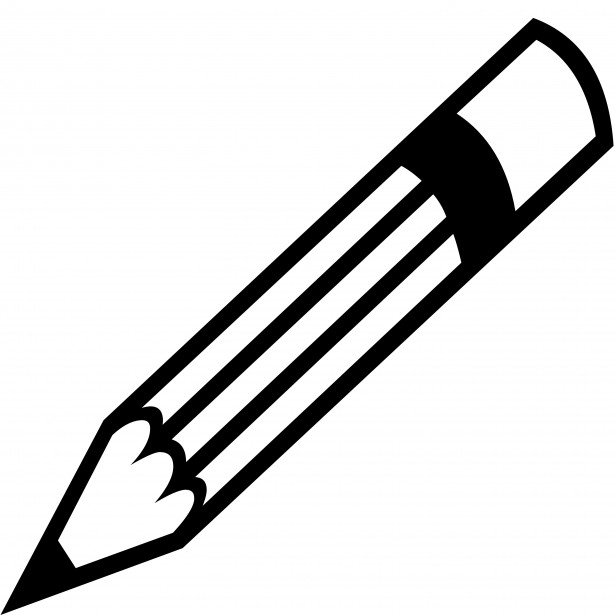 ПОДГОТОВКА К СЕМИНАРУГосударства, представленные на семинаре, извлекут из него наибольшую пользу, прислав участников, которые непосредственно принимают участие (или будут участвовать) в имплементации Конвенции. В идеале, они должны иметь среднее образование и удовлетворительно говорить и писать на языке обучения. Для участия в семинаре более важна беглая речь, чем письмо.По возможности, фасилитатор рассылает Раздаточный материал 2 раздела 1 участникам заранее до начала семинара и напоминает им захватить с собой заполненный бланк (следует также предусмотреть дополнительные бланки раздаточного материала по прибытии, если участники не взяли их с собой). Ответы дадут фасилитатору представление об уровне и компетенциях участников. Фасилитаторам отводится 1-2 недели для подготовки к представлению семинара. Они должны обязательно хорошо ознакомиться с публикациями, политикой, законодательством и структурами, связанными с наследием, в государствах, представленных на семинаре; в особенности они должны разбираться в публикациях и политике в сфере НКН. Фасилитаторы обязательно должны самостоятельно ознакомиться с содержанием и Текста участников, и Заметок фасилитатора. Они не должны зачитывать информацию из руководства или Заметок фасилитатора участникам: данные материалы просто создают более широкий контекст информации, используемой на семинаре, и дополняют её более широким кругом возможных вопросов.Расписание представляет собой просто рекомендацию: фасилитаторы могут совершенно свободно изменять и преобразовывать его по мере необходимости, стараясь обеспечить охват тематики, представленной в материалах семинара. Фасилитаторы могут соблюдать тот порядок разделов, который предложен в Заметках фасилитатора, с использованием презентаций PowerPoint в качестве основы разделов. В качестве альтернативы они могут принять более свободную структуру, призывая участников к обсуждению своего опыта и предлагая вопросы и ответы на поднятые ими темы.Организаторы должны обеспечить доступ к компьютеру и проектору, желательно с возможностью показа видеофрагментов, хотя это необязательно. Если планируется работа в малых группах, то для этого понадобятся обособленные зоны.соответствие национальному/местному контексту участниковФасилитаторы призываются адаптировать материалы семинара к интересам и уровню подготовки участников, используя собственную подготовку и опыт, изучая ситуацию в государствах-участниках семинара, а также используя профессиональный опыт участников. Они могут заменить предлагаемые примеры на свои собственные или добавить другие из местного, национального или регионального контекста, более близкие участникам. Некоторый материал в Заметках фасилитатора или Тексте участников может нуждаться в обновлении, особенно учитывая последние изменения, например, в ОР.В разделе 1 важно правильно привязать результаты проделанной работы к национальному контексту и личному опыту участников. Раздаточный материал 2 раздела 1 поможет участникам подготовиться к семинару. Независимо от этого предполагается, что фасилитаторы при поддержке соответствующего представительства ЮНЕСКО тщательно готовятся адаптировать семинар к конкретному контексту. Привязка Конвенции к уровню определённой страны – важный принцип, лежащий в основе семинара: после него участники должны быть способны, насколько это возможно, применять полученную информацию к конкретной ситуации в их собственном государстве. Поэтому следует поощрять дискуссии по приближению обсуждений на семинаре к национальному контексту, а фасилитаторы могут содействовать этому и перевести некоторые термины, особенно ключевые понятия, которые обсуждаются в разделах 2 и 3, на разговорные языки участников.К участникам следует относиться как к экспертам, каковыми они и являются в своём окружении. Семинар должен развить их способность содействовать имплементации Конвенции в родном государстве. Фасилитатором следует помнить, что они связаны с ЮНЕСКО контрактом; это означает, что они не могут участвовать ни в какой деятельности, связанной с помощью государствам или их представителям, по, например, заполнению номинационных форм или просьб о международной помощи.СЕМИНАР ПО ИМПЛЕМЕНТАЦИИ КОНВЕНЦИИРАСПИСАНИЕ ФАСИЛИТАТОРАДЕНЬ 1День 2ДЕНЬ 3день 4День 5РазделПродол-житель-ностьМатериалы фасилитатораМатериалы участниковВводные приветственные слова (по возможности)1 часРасписание фасилитатораРасписание (должно разрабатываться для каждого конкретного случая)Основные текстыТексты участниковЧай или кофе20 минРаздел 1: Семинар по имплементации Конвенции на национальном уровне: введение 1 часПлан занятияЗаметки фасилитатора Раздаточный материал 1 к разделу 1: Аббревиатуры, акронимы и терминыРаздаточный материал 2 к разделу 1: Представление участниковТекст участников, раздел 1 Раздел 2: Представление Конвенции 1 часПлан занятияЗаметки фасилитатора, Раздел 2 Презентация PowerPoint к разделу 2 Текст участников, раздел 2 (по возможности: части Текста участников)Обед1 часРаздел 2: Представление Конвенции (продолжение) 1 час Чай или кофе20 минРаздел 3: Ключевые понятия Конвенции2 часаПлан занятияЗаметки фасилитатора, раздел 3 Презентация PowerPoint к разделу 3 Текст участников, раздел 3 РазделПродол-житель-ностьМатериалы фасилитатораМатериалы участниковРаздел 4: Кто что может делать при имплементации Конвенции? 2 часаПлан занятияЗаметки фасилитатора, раздел 4 Презентация PowerPoint к разделу 4Текст участников, раздел 4 Чай или кофе20 минРаздел 5: Повышение осведомлённости 1 часПлан занятияЗаметки фасилитатора, раздел 5 Презентация PowerPoint к разделу 5Текст участников, раздел 5 Обед1 часРаздел 6: Идентификация и инвентаризация 1,5 часаПлан занятияЗаметки фасилитатора, раздел 6 Презентация PowerPoint к разделу 6 Текст участников, раздел 6 Раздаточный материал к разделу 6: Вопросник по инвентаризацииЧай или кофе 20 минРаздел 6: Идентификация и инвентаризация (продолжение) 1,5 часаРазделПродол-житель-ностьМатериалы фасилитатораМатериалы участниковРаздел 7: Участие соответствующих сообществ2 часаПлан занятияЗаметки фасилитатора, раздел 7 Презентация PowerPoint к разделу 7 Текст участников, раздел 7Чай или кофе 20 минРаздел 7: Упражнение 1 часОбед1 часРаздел 7: Упражнение (продолж.)30 минРаздел 8: НКН и устойчивое развитие2 часаПлан занятияЗаметки фасилитатора, раздел 8 Презентация PowerPoint к разделу 8 Текст участников, раздел 8 Чай или кофе 20 минРаздел 9: Охрана1 часПлан занятияЗаметки фасилитатора, раздел 9Презентация PowerPoint к разделу 9Текст участников, раздел 9РазделПродол-житель-ностьМатериалы фасилитатораМатериалы участниковРаздел 9: Охрана (продолжение) 2 часаЧай или кофе20 минРаздел 9: Охрана (продолжение)Посещение проекта по охране 2 часаОбед1 часРаздел 10: Политика и учреждения в сфере НКН2 часаПлан занятияЗаметки фасилитатора, раздел 10 Презентация PowerPoint к разделу 10 Текст участников, раздел 10 Чай или кофе 20 минРаздел 11: Номинации: обзор1 часПлан занятийЗаметки фасилитатора, раздел 11 Презентация PowerPoint к разделу 11 Текст участников, раздел 11 РазделПродол-житель-ностьМатериалы фасилитатораМатериалы участниковРаздел 11: Номинации: обзор (продолжение) 30 минРаздел 12: Международное сотрудничество и помощь 1,5 часаПлан занятияЗаметки фасилитатора, раздел 12 Презентация PowerPoint к разделу 12 Текст участников, раздел 12 Чай или кофе20 минРаздел 14: Семинар по имплементации Конвенции на национальном уровне: заключительная сессия1 часПлан занятияЗаметки фасилитатора, раздел 14 Заметки фасилитатора, раздел 14: ТестПрезентация PowerPoint к разделу 14 Раздаточный материал к разделу 14: ТестОбед1 часРаздел 14: Семинар по имплементации Конвенции на национальном уровне: заключительная сессия (продолжение) 2 часаЧай или кофе 20 минРаздел 15: Оценка 45 минПлан занятия Раздаточный материал к разделу 15: Оценочный формуляр